CARE MODE INTAKE FORM PLEASE ATTACH THE NDIS PLAN ON THE THIS FORM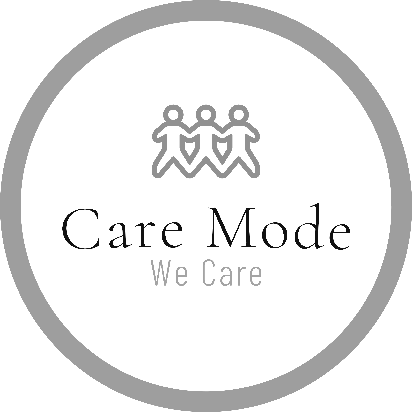 PARTICIPANT DETAILS   PARTICIPANT DETAILS   First Name:                                  Surname:                                 Date of Birth:      Female             Male 	Contact Number:Email Address:           Cultural Background:                                                                  Interpreter required: Yes:       No: Primary Contact:   Participant    Next of Kin     Other: _________________________NDIS PLAN DETAILSNDIS SUPPORTS:    Self-managed:        Plan - managed:       NDIA managed plan:     NDIS Reference Number:          NDIS Service Plan Dates:                  Start Date     /     /                End Date     /     /NEXT OF KIN DETAILS   Name:             Contact Number:Email Address:           Relationship to Participant:Name:             Contact Number:Email Address:           Relationship to Participant:INFORMATION ABOUT MEINFORMATION ABOUT MEAbout the Participant summary:Likes and dislikes of the participant:About the Participant summary:Likes and dislikes of the participant:Any Behaviours of Concern?Medical History:NDIS: Hours approved: _____________________ Total cost: ______________________Services requested:         Any Behaviours of Concern?Medical History:NDIS: Hours approved: _____________________ Total cost: ______________________Services requested:         Any Behaviours of Concern?Medical History:NDIS: Hours approved: _____________________ Total cost: ______________________Services requested:         PREFERRED DAYS / HOURS OF SERVICEPREFERRED DAYS / HOURS OF SERVICEPREFERRED DAYS / HOURS OF SERVICEDAYS                                                        TIMES OF SUPPORTSMonday:         Tuesday:         Wednesday:   Thursday:       Friday:            Saturday:      Sunday:           Any:             	DAYS                                                        TIMES OF SUPPORTSMonday:         Tuesday:         Wednesday:   Thursday:       Friday:            Saturday:      Sunday:           Any:             	DAYS                                                        TIMES OF SUPPORTSMonday:         Tuesday:         Wednesday:   Thursday:       Friday:            Saturday:      Sunday:           Any:             	SUPPORT CO-ORDINATOR DETAILSSUPPORT CO-ORDINATOR DETAILSSUPPORT CO-ORDINATOR DETAILSCoordinator Name:                                                      Organisation:    Name:             Contact Number:Address:Email Address:           Coordinator Name:                                                      Organisation:    Name:             Contact Number:Address:Email Address:           Coordinator Name:                                                      Organisation:    Name:             Contact Number:Address:Email Address:           REFERRER DETAILS:REFERRER DETAILS:REFERRER DETAILS:Referrer Name:                                                      Organisation:    Name:             Contact Number:Address:Email Address:           Relationship to Participant:Referrer Name:                                                      Organisation:    Name:             Contact Number:Address:Email Address:           Relationship to Participant:Referrer Name:                                                      Organisation:    Name:             Contact Number:Address:Email Address:           Relationship to Participant:INVOICING DETAILSINVOICING DETAILSINVOICING DETAILSPortal Service bookings required -  Yes:      No:  If no, invoicing / Plan Manager details as follows:Contact:                                                       Organisation:Phone:                                                          Fax:Email:Portal Service bookings required -  Yes:      No:  If no, invoicing / Plan Manager details as follows:Contact:                                                       Organisation:Phone:                                                          Fax:Email:Portal Service bookings required -  Yes:      No:  If no, invoicing / Plan Manager details as follows:Contact:                                                       Organisation:Phone:                                                          Fax:Email:DETAILS OF EXISTING TEAM TO SEND FEEDBACK TODETAILS OF EXISTING TEAM TO SEND FEEDBACK TODETAILS OF EXISTING TEAM TO SEND FEEDBACK TOName: Service:Contact details: phone, email, fax